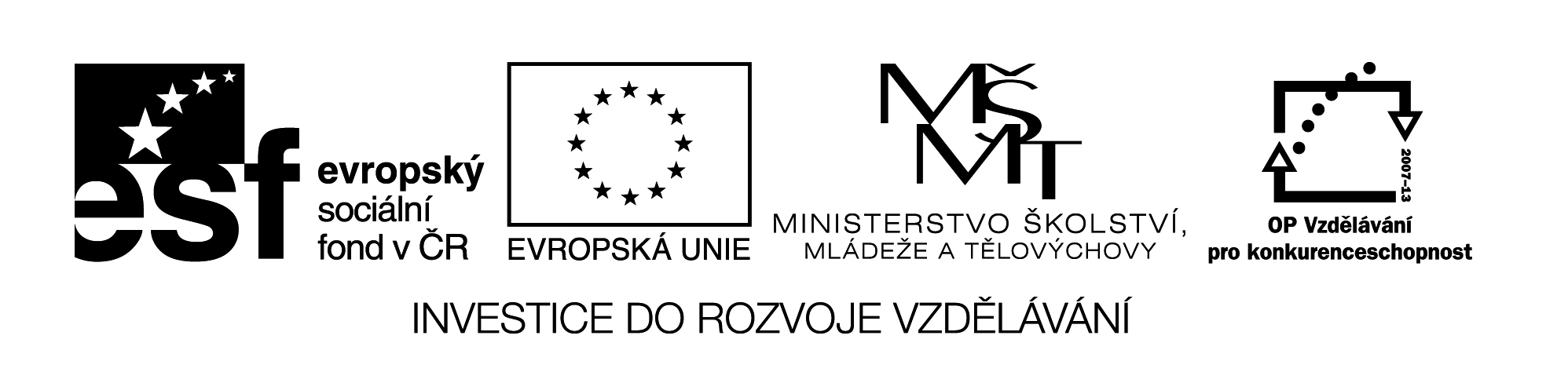 Název projektu: Moderní formy výuky ZŠ a MŠ SněžnéRegistrační číslo projektu: CZ.02.3.68/0.0/0.0/16_022/0001296Zahájení projektu: 1. 9. 2016Ukončení projektu: 31. 8. 2018Finanční podpora: 700 510,- KčCíl projektu: Realizace 3 čtenářských klubů a 2 Klubů zábavné logikyVytvoření pracovního místa chůvy v mateřské škole pro dvouleté dětiSetkávání rodičů dětí mateřské školy – zorganizování 12 schůzek spojených s odbornými besedami